  Проектная деятельность на уроках «Человек и мир» в 3 классе. Для учащихся проект – это возможность раскрыть свой творческий потенциал. Это занятие, которое позволяет вам проявить себя индивидуально или в группе, попробовать свои силы, применить свои знания, принести пользу, показать публично достигнутые результаты. Это занятие, направленное на решение интересной задачи, сформулированной самими учениками.Тематическое планирование уроков-проектов в 3 класса по предмету «Человек и мир» Уроки-проекты для учащихся 3 класса разрабатывались в соответствии с определенными этапами: мотивационный этап, на котором учитель знакомил учащихся с общим смыслом урока, создавал положительный мотивационный настрой на работу. На этом этапе учащиеся должны понимать, зачем им нужно изучать этот раздел программы, что именно они должны выполнять, чтобы успешно решить задачи обучения. В качестве важного условия организации образовательной деятельности выступает введение обучающихся в самостоятельную постановку и принятие задач.; этап планирования, на котором учитель определял задачи проекта, вырабатывал план действий, устанавливал критерии оценки результата и процесса, согласовывал способы деятельности (от руководства учителя до постепенного нарастания ученической самостоятельности);информационно-операционный этап, на котором учащиеся собирали материал, работали с литературными источниками, непосредственно выполняли проект, а учитель, в свою очередь, наблюдал, координировал, поддерживал, выступал источником знаний. Здесь происходит реализация конкретных действий, направленных на понимание, осознание и систематизацию учащимися учебного материала, творческое выполнение различных заданий, обусловленных темой урока-проекта;рефлексивно-оценочный этап, на котором учащиеся представляли проекты, принимали участие в коллективном обсуждении и оценке результатов работы, осуществляли самооценку. Каждый урок-проект заканчивался рефлексией. Ответы на вопросы: Что получилось? Что не получилось? Почему? и т.д. развивало у учащихся умение анализировать результаты собственной деятельности.На уроках-проектах по предмету «Человек и мир» использовались следующие методы обучения:–	по источнику знаний: словесные, наглядные, практические;–	по характеру познавательной деятельности: объяснительно-иллюстративный, проблемно-поисковый, информационно-развивающий, эвристический. Работа над проектами по подгруппам. Учащиеся разделялись на несколько групп с целью создания соревновательного момента, развития у них умения видеть результаты других учащихся для критической оценки свои результатов.  В ходе уроков-проектов у учащихся формировались проектные и исследовательские умения: умение самостоятельно генерировать идеи, умение самостоятельно найти недостающую информацию в информационном поле; умение запросить недостающую информацию у учителя; умение находить несколько вариантов решения проблемы; умение выдвигать гипотезы; умение устанавливать причинно-следственные связи. С целью повышения познавательной самостоятельности учащихся через организацию познавательной деятельности на уроках-проектах использовались:–	разнообразные виды самостоятельной работы: констатирующие, связанные с описанием фактов или явлений; экспериментально-поисковые, которые основаны на исследовательских методах учебных заданий; логически-поисковые, использующиеся задания для обобщения изученного материала по основным, проблемным вопросам;–	задания проблемного характера, включающие трудности, поиски способов их решения, что стимулирует активность и самостоятельность учащихся; –	творческие задания, требующие нестандартного подхода к решению познавательных задач;–	практические работы, направленны на повышение активности через применение имеющихся знаний.  Соблюдались следующие требования к самостоятельной работе младших школьников: –	наличие конкретной цели, которую учащиеся должны достигнуть, применяя знания при определении путей решения и применяя свои знания;–	соответствие сложности самостоятельной работы уровню знаний младших школьников, постепенный переход т простого к сложному; –	сочетание учителем разных видов самостоятельных работ и управление ими;–	предоставление младшим школьникам возможности проявить инициативу, активность, творческий подход к выполнению задания и защите проекта.  На защите своего проекта младшие школьники учились собирать, систематизировать и анализировать информацию, отстаивать свое мнение, доказывать точку зрения, вести дискуссию, демонстрировать продукты своей деятельности. Это способствовало развитию коммуникативных умений, навыкам работы в сотрудничестве, самопрезентации. Учащиеся проявляли самостоятельность, инициативность, активность, познавательный интерес к выполняемой деятельности.  Результатом работы над каждым проектом было создание творческих работ, в которые вносили вклад все учащиеся. Они с большим увлечением учащиеся выполняли ту деятельность, которую выбирали сами, которая для них была интересна. Конспект урока по теме: «Ориентирование на местности»Цели урока: 1) научить ориентироваться по местности; 2) развивать навыки проектной и исследовательской деятельности; 3) способствовать повышению познавательной активности и самостоятельности. Тип урока: закрепление знаний. Оборудование и материалы: учебное пособие по предмету «Человек и мир», рабочие тетради, ручки, проектор, вопросы для работы в группах, ученические компасы, материалы для изобретения компаса из подручных материалов (магнит. игла, тарелка с водой, кусочек пенопласта), лист А3 для изготовления памятки «Чтобы не заблудиться в лесу!», карточки для работы в группах для изготовления памятки.Проблема урока: Как ориентироваться по местности? Как не заблудиться в лесу? Форма продукта урока: памятка «Чтобы не заблудиться в лесу!»План урока: 1. Организационный момент2. Актуализация знаний 3. Целеполагание, выдвижение гипотезы 4. Работа с информационными источниками, сбор информации 5. Физкультминутка 6. Практическая работа по созданию продукта проекта 7. Презентация готового продукта проектной деятельности, социальная значимость 8. Подведение итогов проектирования (рефлексия) 9. Домашнее задание Ход урока:1. Организационный момент. Приветствие, проверка рабочего места, объявление цели урока. Учитель: - В мире много интересного.Нам, порою, неизвестного.Миру знаний нет предела.Так скорей, друзья, за дело!Учащиеся настраиваются на начало урока. Занимают свои места по цвету своего кружка.2. Актуализация знаний Учитель:Ребята, давайте вспомним, о чем мы вели речь на прошлом уроке? (ответы детей: о географической карте) - Что такое географическая карта? Для чего она нужна? Для каких профессий особо необходима географическая карта?(ответы детей: это уменьшенное изображение Земли на плоскости. Нужна для изучения поверхности Земли, крупных географических объектов) - Замечательно! А сейчас я вам предлагаю посмотреть фрагмент известной вам сказки «Машенька и медведь» и ответить на вопрос «Что же произошло с девочкой?» И «Почему?»Просмотр отрывка из мультфильма «Машенька и медведь» до того места, где Машенька потерялась включительно.3. Целеполагание, выдвижение гипотезы - Что же произошло с девочкой? (она потерялась) - Почему так случилось? (она не послушала дедушку с бабушкой, далеко убежала одна) - Каких знаний не хватило девочке? (знаний, как не потеряться в лесу, что для этого нужно)- О чем сегодня будем разговаривать? (о том, что нужно знать, чтобы не потеряться в незнакомом месте)- Тема нашего урока «Ориентирование на местности».-Какую цель поставим? (узнать способы ориентирования на незнакомой местности)Продолжите предложение: «Если человек будет знать правила_______, он никогда не ________»(если человек будет знать правила ориентирования на местности, он никогда не заблудится)- Итак, наша задача на сегодня, выяснить основные правила ориентирования, что нам может помочь в том, чтобы не заблудиться в незнакомой местности.- И все наши добытые знания я предлагаю поместить на памятку, которая называется «Чтобы не заблудиться»4. Работа с информационными источниками, сбор информации - Скажите. Ребята, а географическая карта может помочь нам найти необходимое место в нашем городе? (нет, там изображены крупные географические объекты) - А как вы думаете, что люди берут с собой, когда едут в незнакомый город? (карту местности или план)- А что же такое план? Чтобы наиболее точно ответить на этот вопрос поработаем с нашим учебником. Изучив информацию в учебнике на стр.40-41 , каждая группа подготовит полный ответ на 1 вопрос.1 группа. Что такое план?2 группа. Чем план отличается от карты?3 группа. Для чего нужен план? Кому нужен план?(дети высказывают свои предположения)- Молодцы!Теперь поработаем с информацией на стр. 41-44 и подготовим ответы на вопросы:1 группа. Что значит ориентироваться на местности?2 группа. Как карта может помочь в ориентировании на местности?3 группа. Какой прибор может помочь ориентироваться на местности?Заслушиваются ответы группРассмотрим компас. Из каких деталей он состоит?- Если компаса не оказалось под рукой, то его можно смастерить самому. У вас на столе есть необходимые материалы для его изготовления. Подумайте, какие действия с этими предметами необходимо выполнить, чтобы получился компас. - Верно. Попробуйте изготовить компас и сверить полученную информацию с помощью ученического компаса.5. Физкультминутка «Вместе по лесу идём»Вместе по лесу идём,Не спешим, не отстаём. (Ходьба на месте.)Вот выходим мы на луг. Тысяча цветов вокруг! (Потягивания — руки в стороны.)Вот ромашка, василёк,Медуница, кашка, клевер.Расстилается ковёрИ направо и налево. (Наклониться и коснуться левой ступни правой рукой, потом наоборот — правой ступни левой рукой.)К небу ручки протянули,Позвоночник растянули. Отдохнуть мы все успели (Потягивания — руки вверх.)И на место снова сели. (Потягивания — руки вверх.)6. Практическая работа по созданию продукта проекта - Ребята, бывают такие моменты, когда у человека не оказывается под рукой компаса и необходимых материалов для его изготовления. Что же тогда? Ведь человек может потеряться. Рассмотрите картинки и подписи под ними на стр.43 учебника. Сделайте вывод…(Дети высказывают свои предположения: у природы тоже есть свои ориентиры…- дети делятся собственным опытом) - А какие ориентиры в природе знаете вы?Вот сейчас давайте все наши знания о природных ориентирах поместим на нашу памятку «Чтобы не заблудиться в лесу!». Но для этого вам необходимо всей группой подумать и дополнить карточку необходимой информацией.(группы получают карточку, обсуждают, какой информацией ее стоит дополнить, дополняют. и капитаны приклеивают карточку к памятке)7. Презентация готового продукта проектной деятельности - Перечислите основные природные ориентиры, которые вы сегодня узнали на уроке.- Где можно использовать эту памятку? Кому ее можно адресовать?(Повесить в наш «Уголок безопасности», повесить в школе на стенде Информация. Адресовать детям, взрослым, незнающим этих ориентиров)Посмотрите, у нас получилась замечательная памятка.8. Подведение итогов проектирования (рефлексия) - Капитаны групп, оцените работу ваших участников. Кто работал очень активно, кто менее активно? Чья работа вам больше всего понравилась?(Капитаны оценивают работу своих групп. Участники групп оценивают работу своих капитанов)9. Домашнее заданиеУчебник с. 40 – 43 выписать природные ориентиры в тетрадь и выучить, с.44 «Портфель»(Дети записывают домашнее задание)Конспект урока по теме: «Земля – наш общий дом»Цели урока: 1) обобщить, углубить, закрепить знания по теме 2) развить навыки проектной и исследовательской деятельности;3) воспитывать чувство любви к природе. Тип урока: закрепление знаний. Форма проведения учебного занятия: урок-проект.Вид проекта: информационно-исследовательский, групповой. Класс: 3Оборудование и материалы: учебное пособие по предмету «Человек и мир», рабочие тетради, ручки, мультимедийный проектор, презентация, раздаточный материал, клетка, подарки, письма, плакаты.Проблема – Каковы условия жизни на Земле? Как защитить окружающую среду от загрязнений? Какие проблемы экологии существуют на нашей планете?Форма продукта – книжки-самоделки по темам исследования, оформление стенда «Наш общий дом- природа».План урока: 1. Организационный момент. Постановка целей и задач урока2. Утверждение тематики проекта.3. Защита проекта.4. Работа в группах.5. Работа с учебником и тетрадью.6. «Письмо животному».7. Клип.8. Подарки.9. Итог урока.10. Выводы о проектеХод урока:1. Организационный момент. Постановка целей и задач урокаУчитель:Мы с вами закончили большую интересную, очень познавательную тему, которая называется ……(Земля наш общий дом).И сегодня цель нашего урока обобщить, закрепить те знания, умения, которые мы не только приобрели, но добыли путём личных исследований, представленных в нашем экологическом проекте «Наш общий дом – природа».2. Утверждение тематики проекта.- Кто прочитает тему нашего урока? (запись на доске)- Почему именно так называется наш заключительный урок? (подумайте и на этот вопрос  вы мне ответите в конце урока). Сегодня мы работаем по такому плану. (план на доске). - В вашем понимании, что такое дом? (где приятно, безопасно, уютно).- Как вы считаете звери, птицы, насекомые, обитате-ли водных просторов имеют дом? ( Да)- Где их дом? (в небе, в земле, в воде, среди лесов, полей, льдов и снега.)- Значит их дом можно назвать одним словом  (природа)- Как вы думаете, им в этом доме приятно? Безопасно? (не всегда).И вот об этом как раз наш рассказ – песня (инсценирование)  «Песня о птичке».- Какой вывод мы можем сделать? (нельзя ради забавы брать животных).3. Защита проекта.Животные, птицы, всё живое стремится в свой дом, потому что дом должен дарить радость.- А где же живёт человек?- Какое отношение мы имеем к природе?- И вообще является ли природа нашим домом?Давайте проследим связь между природой и жизнедеятельностью человека, и в этом нам помогут наши  эксперты, которые очень тщательно исследовали каждый вопрос.Презентация.- Слово имеют эксперты в области Солнца: Полина, Олег и  АртёмАртём:Солнце – это огненный шар, это звезда, представляющая собой сгусток раскалённого газа.Внутри него, в ядре, в самом сердце солнца происходит постоянное движение между частицами водорода, которые при столкновении друг с другом образуют гелий. В результате этого оно богато теплом и светом, что очень важно для нас и всего живого.Олег:  Чем же для нас так важно Солнце?Ответы детей:1) Смена дня и ночи.2) Смена времён года.3) От Солнца зависит выпадание осадков.4) Рост и развитие растений.5) Урожай и плодородие, значит питание всего  живого.6) Круговорот воды в природе.7) Настроение и работоспособность.8) Борьба с бактериями и вирусами – значит наше здоровье.9) Насыщение воздуха кислородом (процесс фотосинтеза).10) Отдых (купаемся, загараем).Олег:Но солнце нас не только радует, но и пугает  т.к.а) Стали не редки случаи облучений, которые приводят к заболеванию кожи.б) Участились пожары.в) От высокой температуры и жары у пожилых людей не выдерживает сердце.г) Грядёт глобальное потепление, изменяется климат Земли.Учёные считают, что Солнце будет расширяться, а значит могут пострадать ближайшие планеты Меркурий, Венера, Земля. С 1996 года за изменениями Солнца ведёт круглосуточное наблюдение космический зонд « Сохо».Артём:Мы тоже взволнованы этими проблемами и своё отношение мы выразили в рисунках, представленных на нашем стенде (показывает рукой).Прежде чем я приглашу следующую пару участников нашего проекта отгадайте загадку. О чём они поговорят с вами ?В морях и в реках обитаетИ часто по небу летаетА как наскучит ей летатьНа землю падает опять  (вода)С нами поделятся своими знаниями эксперты по воде Муслакова Полина и Рябова КристинаПолина:Вода – самое обычное и в тоже время самое удивительное вещество на Земле. Её химическая формула проста Н2О. Она состоит из водорода, кислорода и  минеральных солей. Но именно от её запасов зависит климат нашей планеты. Без воды жизнь не возможна.Водяные пары нежно окутывая Землю, сохраняют тепло, как ватное одеяло. Лучше всех нам понятен круговорот воды в природе. Только вода без труда переходит из одного состояния в другое и наоборот. (Приведите примеры).- Только вода имеет три состояния. Какие?- От чего зависят различные состояния воды? (от температуры).- Говорят, что вода есть везде. Где? (в воздухе, в растениях, на земле и под землёй, мы состоим из воды).- Почему же вода является условием жизни на Земле?Чем же она для нас так важна?Ответы детей:1) Растения получают растворённые в воде питательные вещества.2) В воде обитает множество животных – это их дом.3) Вода не только поит, но и кормит. (рыболовный промысел.)4) Благодаря воде люди получают электрический ток.5) Вода моет: людей, машины, города, фабрики……6) Вода – это дорога (корабли, баржи.)7) Вода нам нужна дома.8) Вода – врач (очищает кровь и выводит вредные вещества).9) Вода – отдых (снимает стресс, усталость, напряжениеКристина:Вы слыхали о воде?Говорят она везде!В луже, в море, в океанеИ в водопроводном кранеЛедником в горах зовётсяЛентой серебристой вьётсяНа плите у вас кипитПаром в чайнике шипитРастворяет сахар в чаеМы её не замечаемМы привыкли, что водаНаша спутница всегда.Учёные подсчитали, что 97,5% всех запасов воды составляет солёная вода. 2% - ледники в Антарктиде и всего лишь 0,02% - это запас пресной воды, которая так необходима нам.Полина: Нам не безразлична эта проблема тому свидетельство наши сочинения по теме: «Каким я вижу этот мир».Какой же сделаем вывод? (берегите воду)Физ. минутка.Рыбки весело плескалисьВ чистой свеженькой водеТо сомкнутся, разомкнутсяТо зароются в пескеНу а сейчас мы выслушаем экспертов которые нам расскажут о проблемах воздуха: Гладкова Наташа и Воронюк НикитаНикита:Что бы понять на сколько важен человеку воздух сравним: без солнца человек будет жить, но будет болеть и голодать,без воды сможет прожить только 5 дней, а без воздуха? (песочные часы)Проведём эксперимент: зажмите нос, сколько вы продержитесь? (одну-две минуты).Наташа:Мы его не замечаемМы о нём не говоримПросто мы его вдыхаемВедь он нам необходим.Воздух смесь газов среди них основные: азот, кислород, углекислый газ.Воздух это атмосфера, это воздушная оболочка, которая защищает нашу землю от избытка тепла и холода, от солнечной радиации и метеоритов. Если бы вдруг она исчезла, то вода и другие жидкости на Земле мгновенно закипели, а лучи солнца сожгли всё живое.Никита: Человеку необходимо для дыхания 600литров кислорода только на один день. Но в процессе деятельности человека происходят загрязнение воздуха. За год  только углекислого газа в атмосферу выбрасывается 5миллиардов тонн. В результате истончается озоновый слой, появляются озоновые дыры: постоянная – над Антарктикой,  времена мирасширяющиеся и временами уменьшающиеся над Арктикой, район Европы. В эти дыры попадают ультрафиолетовые лучи, которые вызывают раковые заболевания, уменьшается количество кислорода.Какие источники загрязнений вам известны?Ответы детей:  1) Фабрики и заводы выбрасывают в атмосферу из труб ядовитые газы, сажу, пыль.2) Автомобили выделяют выхлопные газы.3) Мусор выделяет вредные вещества.4) Уничтожаются леса, цветы, травы.Какой сделаем вывод? (берегите воздух)Эту проблему мы отразили в своих книжках-самоделках где исследовали интересующие нас вопросы.По таинственным законам, непонятным до сих пор,Огурец растет зеленым, рядом – красный помидор.Баклажаны синие рядом с желтой дынею.А земля – черным – черна, а земля для всех одна.    Автор:  О. БундурНаш эксперт в области почвы исследовал эту проблему  и сейчас поделится  своими знаниями Ковалко Миша.Миша:Почва – природное богатство.Почва – это верхний плодородный слой земли, на котором растут растения.Почему же почва это богатство?Ответы детей:1) От неё зависит урожай, а значит питание не только людей, но и животных, насекомых.2) Плодородие земель позволяет из одного зёрнышка получить 20.3) Почва – среда обитания (это дом).4) Благодаря почве наш глаз радует зелёная растительность, которая успокаивает и расслабляет.5) Прогулки на свежем воздухе - это здоровьеПочему она нуждается в защите? Что бы образовался слой почвы в несколько см. нужно от 100 до 1000 лет.В образовании почвы участвуют:- Растения- Лишайники- Микроорганизмы- Останки животныхВ природе всё взаимосвязано. Порви природную цепочку и всё перестанет существовать. Без золота – то проживёшь, а без почвы?Какой сделаем вывод? (берегите почву).Физкультминутка – игра «да, нет»Правила игры: если вы согласны, то подпрыгнув, хлопните в ладоши над головой.Если нет – присядьте.- Я мусорю на улице- Я не выключаю свет, когда меня в комнате нет- Я берегу воду и закрываю кран- Бабочку я отпускаю на волю- Бумагу трачу попусту- Овраги это хорошо- Охрана природы приносит пользу- Я люблю нюхать выхлопные газы- Планета Земля наш общий домIV. Самостоятельная работа в группахКак вы думаете, есть ли связь между загрязненной окружающей средой и животным миром? (да)Давайте рассмотрим, какие проблемы гибели животных существуют. Для этого разделимся на две команды.Вам необходимо:1. Придумать название своей команды, которая стоит на защите животных.2. Кратко определить проблему гибели животных.Представлены 8 картинок: Природные катастрофы, вследствие чего гибнут животные, Лесные пожары, Охота и браконьерство, Борьба ядохимикатами с вредителями сельского хозяйства. Мусор, Аварии и столкновения с транспортом, Болезни (через 2 минуты обсуждения дети выходят и делают краткие выводы, опираясь на картинки)V. Работа с учебником и тетрадьюТ.С. 45 У.С.81Правильно ли поступают люди? (обсуждения и выводы)VI. Творческая часть проекта: «Напиши письмо животному»Стук в дверь. Входит почтальон и из сумки достаёт письма адресантам.Работа в парах.Чтение друг другу своих писем. Заслушиваем одно письмо.VII. Клип песни «Красная книга» (О. Газманов)Что бы беречь и защитить планету Земля, не обязательно быть бедным или богатым, высоким или низким, учёным или простым рабочим, взрослым или ребёнком.Нужно только прислушаться к голосу своего сердца.Будущее благополучие и сохранение её ресурсов в наших руках дорогие ребята!VIII. Подарки (брелок глобус)IX. Итог урока.- Что вам запомнилось на уроке?- Почему наш заключительный урок мы назвали «Земля наш общий дом?»  (природа – важнейшее условие жизни людей, нам нужны тепло и свет солнца, воздух, вода, пища. Всё это даёт нам природа)X. Рефлексия- кого бы вам хотелось, поблагодарит из ребят? Что вам понравилось?- что для вас было самым трудным в данном проекте?- каково ваше мнение, достигнута ли конечная цель проекта?Конспект урока по теме: «Лес»Цели урока: 1) закрепить знания о лесной зоне и применение их с помощью проектной деятельности.2) развивать навыки проектной и исследовательской деятельности; 3) способствовать повышению познавательной активности и самостоятельности. Тип урока: закрепление знаний. Форма проведения учебного занятия: урок-проект.Вид проекта: информационно-исследовательский, групповой. Класс: 3Оборудование и материалы: учебное пособие по предмету «Человек и мир», рабочие тетради, ручки. Проблема – Какие леса существуют? Каковы отличительные черты того или иного леса? Форма продукта – плакаты со сведениями о лесе, защита проекта «Мой лес». План урока: 1. Организационный момент. 2. Актуализация знаний   3. Проектная деятельность4. Подведение итогов урока.Ход урока:1. Организационный момент. Приветствие, проверка рабочего места, объявление цели урока. 2. Актуализация знаний   Используя материалы учебника и рабочей тетради к учебнику проводится быстрый опрос подготовленного дома материала. 3 Проектная деятельность1 этап Введение детей в проектную деятельность.Учитель:- Сегодня необычный урок. Вы поучаствуете в проектировании. Каждый из вас сегодня станет маленьким ученым и попробует себя в качестве изобретателя. Для участия требуется выбрать командиров и участников команд. Участвуя в проекте «Наш лес», вы найдете отличительные черты каждого леса и познакомитесь с растениями ближе составите в лесу каждый свой возможный набор растений.Задачи: 1) вспомнить отличия хвойных смешанных и широколиственных лесов; 2) составить специальную таблицу о соответствующих лесах; 3) подготовиться к высадке растений2 этап «Организация деятельности»Происходит распределение на 3 команды.Каждая группа получает название своего леса, о котором собирает информацию и вписывает. Также на разделенной доске происходит высадка растений лесов из заготовок.После заполнения таблицы дети готовятся защитить свой лес обосновать выбор растений.В каждой группе детьми распределяются роли кто пишет, кто высаживает, кто защищает.3 этап «Осуществление деятельности»Школьники действуют согласно заданиям. При необходимости обращаются за помощью к учебникам или учителю. На столе разложены учебники и журналы по окружающему миру энциклопедии. Подготавливаются к защите леса. Выполнив высадку и работу по заполнению таблицы, дети выходят к доске защищать лес. Каждая группа вывешивает свой плакат со сведениями о лесе на одну сторону доски, а высажен лес на другой стороне.4 этап «Получение продукта проектной деятельности»Продуктом в данной работе является результат защиты – оцененный учителем уровень знаний о лесе составленная в результате разработки картинки состава растений леса.Правила защиты «Наш лес». Какой это лес? Что в нем растет? Какие отличительные черты деревьев? По отличительным чертам растений определяют в каком лесу оно должно расти?3. Подведение итогов урока. Рефлексия Учитель:- Ребята, подводя итог занятию, хочется отметить ваши старания и работу на уроке. Достаточно хорошо показали знания о лесных растениях об особенностях лесов смогли решить задачу на сообразительность и ответить на вопрос что растет в лесу. У меня есть к вам несколько коротких вопросов. У кого готов ответ просьба тянуть руку: Какие знания вам сегодня помогли в решении важной задачи – высадке? Что вам понравилось? Что не понравилось на уроке? Конспект урока по теме: «Растительный и животный мир Беларуси»Цели урока: 1) организовать деятельность учащихся по систематизации и обобщению знаний о растительном и животном мире Беларуси; 2) создать условия для развития исследовательской деятельности по проблеме бережного отношения к животному и растительному миру Беларуси; 3) способствовать повышению познавательной активности и самостоятельности. Тип урока: закрепление знаний. Форма проведения учебного занятия: урок-проект.Оборудование и материалы: учебное пособие по предмету «Человек и мир», рабочие тетради, ручки. Проблема: Форма продукта – плакаты соОборудование:•	учебник В.М.Вдовиченко, Л.И.Дурейко, Т.А.Ковальчук. «Человек и мир» 3 класс.- Минск, «Народная асвета», 2006.- 136 с.•	презентация;•	карточки-задания для работы в группах;•	тестовые задания «Природное сообщество»;•	карточки для выполнения итогового теста;•	раздаточный материал для составления страниц журнала;•	карточки-рисунки;•	аудиозапись «Звуки природы».План урока: 1. Организационный момент. 2. Этап целеполагания3. Этап актуализации субъективного опыта учащихся 4. Этап проверки домашнего задания5. Этап систематизации знаний6. Этап информирования о домашнем задании7. Контрольно-диагностический этап8. Этап подведения итогов9. Этап рефлексииХод урока:1. Организационный момент. Приветствие, проверка рабочего места, объявление цели урока. Упражнение по психогимнастике.-Опустите руки вниз ладонями горизонтально полу и скажите «Я приветствую тебя, Земля» (ребята повторяют). -Вытяните руки перед собой ладонями вниз: «Я приветствую тебя, Вода». Сегодня мы наблюдаем в природе воду в виде снега, льда.-Согните руки в локтях и поднимите ладони к плечам, посмотрите вверх: «Я приветствую тебя, Воздух». Температура воздуха сегодня…-Вытяните руки перед собой ладонями вверх: «Я приветствую тебя, Солнце». Сегодня погода солнечная (пасмурная, переменная облачность)Сегодня … марта, понедельник. ---Прогноз погоды я узнала из интернета по адресу www.pogoda.ru.  (Сегодня мы будем знакомиться с этим понятием, давайте поместим слово интернет в словарь.)-Помещаю страничку о наблюдениях в природе в календарь.Вступительное слово учителя.-Наш общий дом – планета Земля. Мне она представляется «Зелёной каретой», которая мчится сквозь время и пространство. Мы её пассажиры – земляне.-А какой вы видите Землю? Этот вопрос задаю вам я и пассажиры зелёной кареты Вопроскин и Вопроскина.Для вас земля –это… (ответы детей) 2. Этап целеполагания -Сегодня мы с вами находимся на заседании редакционного совета газеты «ЗЕМЛЯ И ЧЕЛОВЕК». Выпуск называется «ПРИРОДА И ЧЕЛОВЕК» Вести заседание буду я –главный редактор Марина Григорьевна. Я желаю вам успехов в работе.-Как вы думаете, почему название нашего выпуска «ПРИРОДА И ЧЕЛОВЕК»?-И в процессе выпуска газеты, мы, как члены редакционного совета, найдём ответы на вопросы:1) Может ли человек существовать без природы? (ответы детей) 2) Может ли природа существовать без человека? (ответы детей)-Ваше предположение мы проверим.Как главный редактор предлагаю поместить эти вопросы на первую полосу нашей газеты. Все согласны? -Что мы должны знать для того, чтобы ответить на эти вопросы?(Должны знать природные сообщества и их представителей)- Что мы должны уметь? (Должны уметь устанавливать пищевые связи, строить цепи питания) Как вы думаете, какая тема нашего урока? Давайте это проверим.3. Этап актуализации субъективного опыта учащихсяУстановка учителя на работу.-Для этого я прошу Вас взять конверт в каждом отделе, достать из него карточки с изображением растений и животных. Выберите только те карточки, которые относятся к одному природному сообществу. Время на выполнение этого задания – 2 минуты (Групповая работа над выполнением тестового задания)Наши помощники – песочные часы.-Докажите, что эти растения и животные являются одним сообществом.-Проверяем! Внимание на экран!-Свой ответ начинайте со слов: «Я считаю, что….,…., относятся к природному сообществу…, так как…».-На столах появляются названия сообществ – отделов (луг, лес, болото).-Посмотрите, не нашлось ли у кого лишней карточки?-Почему эти растения мы не можем отнести к сообществу леса, луга, водоёма?- Из чего состоит природное сообщество?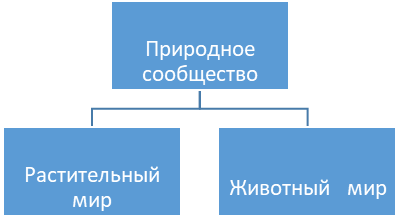 Для чего вы выполняли задание?-Какая тема нашего урока?-Сегодня мы рассматриваем природные сообщества какого региона?На доске тема: «Растительный и животный мир Беларуси»5.Этап систематизации знанийСоздание моделей цепей питания.-Продолжаем работу в отделах. Составьте цепь питания, используя картинки, лежащие на ваших столах. Приклейте полученную цепь питания на листок бумаги. На песочных часах – 3 минуты Задача детей, расположить в правильном порядке рисунки.-Что получилось у каждой группы?-Дайте общее название составленного. -А где же место человека? Обоснуйте свой ответ. (Ученики составляют цепи питания)Итак, ребята, появилась новая страничка нашей газеты. (На оценочный лист на доске наклеивается следующая часть пейзажа).Иногда слышишь: «Человек – царь природы!» Но кто поставил человека над природой? Сам человек! А кто человек без природы? Представить себе этого невозможно. Без воздуха, воды, пения птиц, ароматов цветов, шелеста листьев. Всё это щедро даёт нам природа. (звуки природы)Всё это щедро даёт нам природа, а взамен просит…-О чем просит природа нас?-К сожаленью ни растения, ни животные не умеют говорить, а если бы могли. .Мы с вами работаем над созданием одной из самых главных страничек нашей газеты.1.Игра «Выбери правило вежливости» (правила записаны на карточках) Время выполнения задания – 3 минуты.1. Ветки не ломайте, деревья не калечьте, ни травинку, ни лист зря не рвите.2.В лесу можно поиграть: листьями побросаться, венки плести, букеты нарвать. Подумаешь, много зелени, ещё вырвешь.3.Наконец-то можно пошуметь, покричать, поаукать, главное, никому не мешать.4. Старайся не шуметь, а то лес испугается, затаится, и вы не узнаете ни одной тайны.5.Пучеглазую лягушку, ползучего ужа, неповоротливую жабу, противных гусениц можно прогнать, а лучше бы их совсем не было.6. Всякие звери важны – всякие звери нужны. Каждый из них делает в природе своё полезное дело.-Предоставьте свой отчет о выполненной работе. Внимание на экран. 1-ая группа вы согласны с тем, что 2-ая группа выполнила задание правильно. ( На оценочный лист на доске наклеивается следующая часть пейзажа).- Сегодня в отдел писем пришли фотоснимки, которые прислали жители города Гомеля. Посмотрите на слайд. (Изображение неразумной, губительной деятельности человека).- Какую статью мы могли бы написать? О чем она была бы? С каким призывом вы могли бы обратиться ко всем жителям города Гомеля?(Ученики составляют статью) 2. Работа с экологическими знаками. Мы работаем с вами над созданием четвёртой странички газеты «ПРИРОДА И ЧЕЛОВЕК»-Что обозначают эти знаки?-Что такое экология?-Давайте прочитаем определение этого слова в учебнике на странице 46. Поместим слово экология в словарь.-Чего не хватает в нашей газете?В нашей газете не хватает экологических знаков.Что обозначают предложенные экологические знаки?6.Этап информирования о домашнем заданииУчитель:Дома вы нарисуете экологические знаки и дополните страничку газеты. Возьмите из конверта «Домашнее задание» текст и вложите в дневники. Инструктаж о А сейчас мы помещаем следующую страничку. (На оценочный лист на доске наклеивается четвёртая часть пейзажа).7.Контрольно-диагностический этапМы переходим к составлению нашей последней занимательной странички газеты. Выполнив тест, вы сможете расшифровать главное, ключевое слово нашего урока. И сможете оценить себя.Тест «Расшифруй слово»Ответив правильно на вопрос дети выделяют в таблице соответствующую букву в каждой строке. Если тест выполнен верно, то из всех букв складывается слово зубр.1. Найди природное сообщество, которое создал человек:а) поле, б) луг ,в) болото, г) лес2.Наука о связях, которые существует между живыми организмами и окружающей средой называется:а) история. б) математика, в) философия, г) экология3.Территория, на которой вся природа сохраняется в естественном состоянии.а) цирк, б) зоопарк, в) заповедник, г) Родина4.Самый большой национальный парк Республики Беларусь.а) Березинский, б) Беловежская пуща, в) Припятский, г) ПолесскийКакое слово было зашифровано? Почему? Если у вас получилось слово «зубр» вы можете поставить себе «9». Сегодня я, главный редактор газеты, очень довольна вашей работой на уроке, вашими правильными ответами, вашей активной, небезразличной позицией к проблемам экологии. Саша, Катя получают «10» баллов.8.Этап подведения итоговУчитель: Новый номер газеты «ПРИРОДА И ЧЕЛОВЕК» подготовлен к выпуску.Что нужно сделать для того, чтобы все узнали о газете?-Что такое реклама? Поместим слово «реклама» в словарь.Провести рекламную акцию поможет план.1. Чему была посвящена газета?2. В чем мы убедились, прочитав газету?3. Кто главный герой этого номера? Почему?Ответим на вопросы, которые были заданы в начале урока:1) Может ли человек существовать без природы?2) Может ли природа существовать без человека?9.Этап рефлексииНа прощанье, я хотела бы, чтобы вы дали интервью газете «ПРИРОДА И ЧЕЛОВЕК»:-Что сегодня на уроке ты узнал?- С какими словами познакомились? Обратимся к словарю.-Какие знания тебе пригодятся в жизни?- Над чем предстоит работать на следующем уроке? Поставьте цель на следующий урок (ответы учащихся) Молодцы! Урок окончен!Темы уроков-проектовПроблема урокаФорма продукта«Ориентирование на местности»Как ориентироваться по местности? Как не заблудиться в лесу? Памятка «Чтобы не заблудиться в лесу!»«Земля – наш общий дом»Каковы условия жизни на Земле? Как защитить окружающую среду от загрязнений? Какие проблемы экологии существуют на нашей планете?Книжки-самоделки по темам исследования, оформление стенда «Наш общий дом- природа».«Лес» Какие леса существуют? Каковы отличительные черты того или иного леса? Плакаты со сведениями о лесе«Растительный и животный мир Беларуси»Может ли человек существовать без природы?  Может ли природа существовать без человека? Газета «Природа и человек» Темы уроков-проектовПроблема урокаФорма продукта«Охрана природы – важная задача государстваКак в нашей стране люди заботятся о сохранении лесов, водоёмов, лугов, болот? Плакат «Беловежская пуща»«Лесные богатства»Какого значение леса для неживой и живой природыГазета «Лес и его роль в природе»«Человек - часть живой природы»Что умеет делать человек в отличие от других живых существ?Может ли человек прожить без неживой природы?Коллаж «Организм человека» «Правила здорового образа жизни»Почему важно вести здоровый образ жизни? Что для этого нужно делать?Газета «Что значит вести здоровый образ жизни?» абвг1зодж2твау3фабс4круе